CURRICULUM VITAE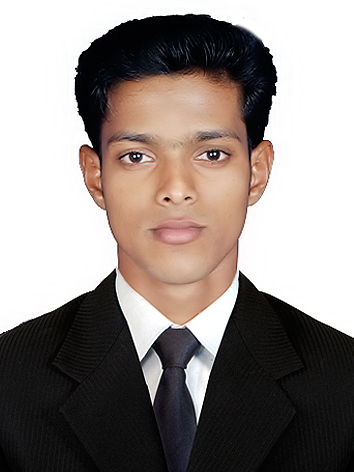 RAFI C/o-Mob: +971504973598rafi.3201077@2freemail.com ObjectiveI would like to be part of progressive organization to complete the challenging opportunities, to highlight and contribute the skills with active involvement and self esteem.EducationLanguage SkillsTechnical skillsMS OFFICE,TALLY, PEACHTREE, DACEASY, QUICK BOOKExperienceJune 2012 to till present working as accounts executive in akbar travels of india pvt ltd.StrengthsAnalytical and logical reasoning skills.Good leadership qualities with shear hard workPositive attitude and enthusiastic in teamwork.Ability to generate creative/innovative solutions.Confident to take up new challenges and keen to learn new concepts.Have enough Patience to face difficulties.Optimistic.AchievementsMember of college union during graduation (B.com) Lead the college football team for two yearsHobbies Listening musicBrowsing internet for gathering knowledgePlaying Football and volleyball Personal DetailsAge                                      :  21Date of Birth                         : 03-12-1991Gender                                 : MaleMarital Status                       : SingleNationality                            : INDIANDeclaration                                                                                                                                 I hereby solemnly declare that information given above is true to the best of my knowledge and belief. I also understand that any discrepancy found in the above information will render me liable for cancellation of my candidature.	   		                                       CourseSchool / CollegeDiscipline / SpecializationUniversity / BoardYear Of PassingAggregate (%)B.ComPrathibha College, PunnayoorkulamCorporation201256%B.ComPrathibha College, PunnayoorkulamCorporation201256%B.ComPrathibha College, PunnayoorkulamCorporation201256%XIIthGHSS, ChalisseryBiology & MathematicsKERALA STATE200962%XthGHSS, ChalisseryXthKERALA STATE200779%LanguagesReadWriteWriteSpeakUnderstandEnglishYesYesYesYesYesHindiYesYesYesNoYesMalayalamYesYesYesYesYesTamilNoNoYesYesYes